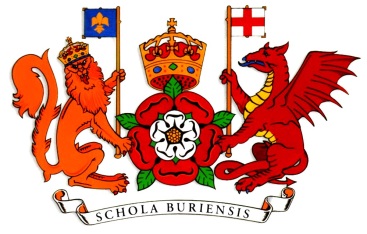 King Edward VI SchoolChurch of England Admissions Criteria – Frequently asked questionsIs King Edward VI School a Church of England School?YesWhat are our admissions criteria?Children who have a statement of Special Educational Needs (SEN) or an Education, Health and Care plan (EHC plan) which names the school must by law be offered a place at that school. 1) Looked-after children (children in care) and previously looked after children 2) Siblings (children who are brothers and sisters of, or who live as a family at the same address) of pupils who are already at the school or who have already been offered a place, and who will still be there at the time of admission.3) Children who are ordinarily resident in the catchment area. Places will be allocated in the following priority order: a) If the school is voluntary controlled, children whose parents/carers are applying on the grounds that the child and/or the family are practising members of the Church of England. (You must complete a supplementary information form. This form must specifically state that you and/or your child are a practising member of the Church of England and that you and/or your child go to church regularly, that is to say at least once a month.) b) Children who live nearest to the school. We will measure the distance by a straight line ('as the crow flies'). All straight line distances are calculated electronically by Suffolk County Council using data provided jointly by the Post Office and Ordnance Survey. 4) Children who live outside the school's catchment area in the same priority order as set out in (a) and (b) above.Do I need a Supplementary Information Form (SIF)?A supplementary form is needed if are applying on the grounds that the child and/or the family are practising members of the Church of England. (This form must specifically state that you and/or your child are a practising member of the Church of England and that you and/or your child go to church regularly, that is to say at least once a month.) There is a box on the CAF1 application form where you indicate that you are applying because King Edward VI School is a Church of England school.Where do I send the SIF?Suffolk County Council Admissions Team, Endeavour House, 8 Russell Road, Ipswich, IP1 2BX. We recommend that you get proof of posting.How often do I need to attend church to qualify?You must already be attending a Church Of England Church at least once a month.Do I need proof that I attend regularly?Your Priest/Minister must sign the Supplementary Information Form.What churches qualify?All Church of England churches. Suffolk County Council Admissions Team will confirm if a church qualifies. They can be contacted by email Admissions@suffolk.gov.uk or on 0345 6000981What churches do not qualify?Methodist; Baptist; United Reformed Church (URC); Roman Catholic (RC).For churches in the ‘Churches Together’ and ‘Evangelical Alliance’ please contact Suffolk County Council at Admissions@suffolk.gov.uk or on 0345 6000981 to check specific churches.Will we be given priority if my son/daughter attends a Church of England Primary School?No, the usual admissions criteria will apply.Where can I find the brochure explaining the admissions process?The Suffolk County Council Directory of Schools and the Admissions to Schools in Suffolk brochure can both be downloaded from Suffolk County Council’s website http://www.suffolk.gov.ukWhere can I find more details?On our school website http://www.king-ed.suffolk.sch.ukWho can help me with any questions that I still have?Please contact Debbie Dunning at this school on 01284 761393 ext 252 or email dd@king-ed.suffolk.sch.uk